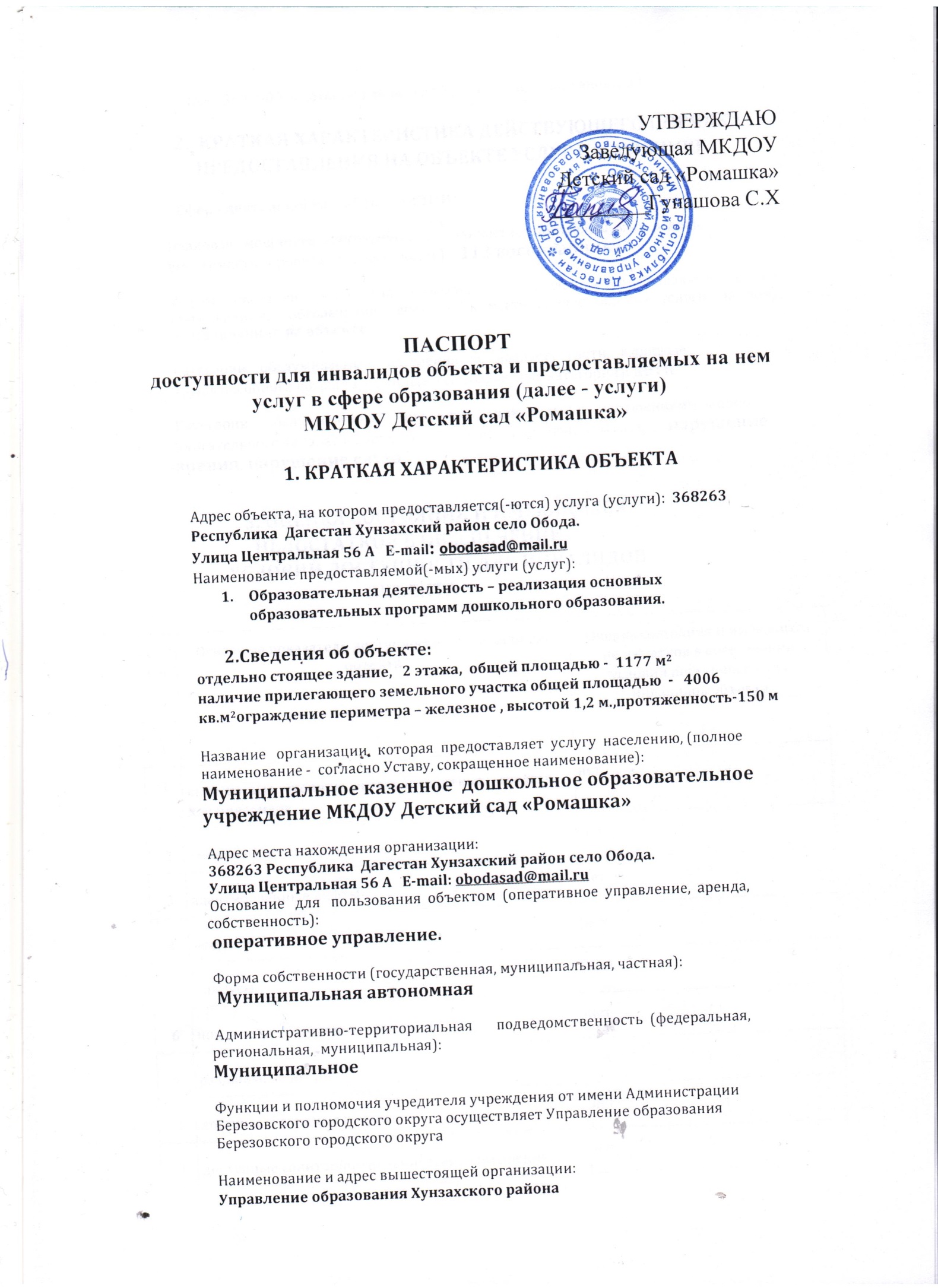  УТВЕРЖДАЮ                                                          Заведующая МКДОУ Детский сад «Ромашка»_________Гунашова С.ХПАСПОРТ        доступности для инвалидов объекта и предоставляемых на нем услуг в сфере образования (далее - услуги)  МКДОУ Детский сад «Ромашка»                            1. КРАТКАЯ ХАРАКТЕРИСТИКА ОБЪЕКТААдрес объекта, на котором предоставляется(-ются) услуга (услуги):  368263 Республика  Дагестан Хунзахский район село Обода.Улица Центральная 56 А   E-mail: obodasad@mail.ruНаименование предоставляемой(-мых) услуги (услуг):  Образовательная деятельность – реализация основных образовательных программ дошкольного образования.       2.Сведения об объекте:отдельно стоящее здание,   2 этажа,  общей площадью -  1177 м2наличие прилегающего земельного участка общей площадью  -   4006 кв.м2ограждение периметра – железное , высотой 1,2 м.,протяженность-150 мНазвание   организации,  которая  предоставляет  услугу  населению, (полное наименование -  согласно Уставу, сокращенное наименование):  Муниципальное казенное  дошкольное образовательное учреждение МКДОУ Детский сад «Ромашка» Адрес места нахождения организации:  368263 Республика  Дагестан Хунзахский район село Обода. Улица Центральная 56 А   E-mail: obodasad@mail.ru Основание   для   пользования  объектом  (оперативное  управление,  аренда, собственность):  оперативное управление. Форма собственности (государственная, муниципальная, частная):  Муниципальная автономная  Административно-территориальная       подведомственность  (федеральная, региональная,  муниципальная): Муниципальное   Функции и полномочия учредителя учреждения от имени Администрации Березовского городского округа осуществляет Управление образования Березовского городского округаНаименование и адрес вышестоящей организации: Управление образования Хунзахского района        Адрес: 368260 Хунзахский район село Хунзах , улица Алиханова, 392.  КРАТКАЯ ХАРАКТЕРИСТИКА ДЕЙСТВУЮЩЕГО ПОРЯДКА     ПРЕДОСТАВЛЕНИЯ НА ОБЪЕКТЕ УСЛУГ НАСЕЛЕНИЮСфера деятельности:  образованиеПлановая   мощность   (посещаемость,   количество   обслуживаемых  в  день, вместимость,  пропускная способность):   113 воспитанника          Форма  оказания  услуг  (на  объекте,  с  длительным  пребыванием,  в  т.ч.      проживанием,  обеспечение  доступа  к месту предоставления услуги, на дому, дистанционно): на объектеКатегории    обслуживаемого   населения   по   возрасту   (дети,   взрослые трудоспособного возраста, пожилые; все возрастные категории): дети Категории     обслуживаемых     инвалидов     (инвалиды    с    нарушениями опорно-двигательного аппарата; нарушениями зрения, нарушениями слуха):  нарушение зрения, нарушение слуха3. ОЦЕНКА СОСТОЯНИЯ И ИМЕЮЩИХСЯ НЕДОСТАТКОВ В ОБЕСПЕЧЕНИИУСЛОВИЙ ДОСТУПНОСТИ ДЛЯ ИНВАЛИДОВ ОБЪЕКТА                            4.  ОЦЕНКА СОСТОЯНИЯ И ИМЕЮЩИХСЯ                                                    НЕДОСТАТКОВ В ОБЕСПЕЧЕНИИУСЛОВИЙ ДОСТУПНОСТИ ДЛЯ ИНВАЛИДОВ                              ПРЕДОСТАВЛЯЕМЫХ УСЛУГ5.ПРЕДЛАГАЕМЫЕ УПРАВЛЕНЧЕСКИЕ РЕШЕНИЯ ПО СРОКАМ       И ОБЪЕМАМ РАБОТ, НЕОБХОДИМЫМ ДЛЯ ПРИВЕДЕНИЯ ОБЪЕКТА И ПОРЯДКА ПРЕДОСТАВЛЕНИЯ НА НЕМ УСЛУГ В СООТВЕТСТВИЕ С ТРЕБОВАНИЯМИ   ЗАКОНОДАТЕЛЬСТВА РОССИЙСКОЙ ФЕДЕРАЦИИ ОБ ОБЕСПЕЧЕНИИУСЛОВИЙ ИХ ДОСТУПНОСТИ ДЛЯ ИНВАЛИДОВN п/пОсновные показатели доступности для инвалидов объектаОценка состояния и имеющихся недостатков в обеспечении условий доступности для инвалидов объекта1231выделенные   стоянки   автотранспортных    средств    для инвалидовнет2сменные кресла-коляскинет3адаптированные лифтынет4поручнинет5пандусыЕсть 6подъемные платформы (аппарели)нет7раздвижные дверинет8доступные входные группынет9доступные санитарно-гигиенические помещениянет10достаточная    ширина    дверных    проемов     в     стенах, лестничных маршей, площадокЕсть 11надлежащее   размещение   оборудования   и    носителей информации,        необходимых         для         обеспечения беспрепятственного     доступа     к     объектам     (местам предоставления   услуг)   инвалидов,   имеющих    стойкие расстройства функции зрения, слуха и передвижениянет12дублирование  необходимой   для   инвалидов,   имеющих стойкие    расстройства    функции    зрения,     зрительной информации - звуковой информацией, а  также  надписей, знаков  и  иной  текстовой  и  графической  информации   знаками,  выполненными   рельефно-точечным   шрифтом Брайля и на контрастном фоненет13дублирование   необходимой   для   инвалидов   по   слуху звуковой информации зрительной информациейнет14иныенетN п/пОсновные показатели доступности для инвалидов предоставляемой услугиОценка состояния и имеющихся недостатков в обеспечении условий доступности для инвалидов предоставляемой услуги1231наличие   при   входе   в   объект   вывески   с    названием организации,   графиком   работы    организации,    планом здания,    выполненных    рельефно-точечным     шрифтом Брайля и на контрастном фонеНет 2обеспечение    инвалидам    помощи,    необходимой    для получения  в  доступной  для  них  форме  информации   о правилах   предоставления   услуги,    в    том    числе    об оформлении     необходимых     для     получения     услуги документов, о совершении ими  других  необходимых  для получения услуги действийЧастично 3проведение инструктирования или обучения  сотрудников, предоставляющих   услуги   населению,   для    работы    с инвалидами,  по  вопросам,  связанным   с   обеспечением доступности для них объектов и услугДа4наличие      работников      организаций,       на       которых административно-распорядительным    актом    возложено оказание  инвалидам   помощи   при   предоставлении   им услуг ДаЗаместитель заведующей Нажуева Аминат Магомедгаджиевна5предоставление  услуги  с  сопровождением  инвалида  по территории объекта работником организацииДа 6предоставление инвалидам по  слуху  при  необходимости услуги   с   использованием   русского   жестового    языка, включая        обеспечение        допуска         на         объект сурдопереводчика,  тифлопереводчикаНет 7соответствие  транспортных  средств,  используемых   для предоставления    услуг    населению,    требованиям     их доступности для инвалидовНет 8обеспечение      допуска      на      объект,       в       котором предоставляются услуги, собаки-проводника при  наличии документа, подтверждающего  ее  специальное  обучение, выданного по форме и в порядке, утвержденном приказом Министерства  труда  и  социальной  защиты   Российской ФедерацииДа9наличие  в  одном  из  помещений,  предназначенных  для проведения массовых мероприятий, индукционных петель и звукоусиливающей аппаратурыНет 10адаптация  официального  сайта  органа   и   организации, предоставляющих услуги в сфере образования, для лиц  с нарушением зрения (слабовидящих)Да 11обеспечение предоставления услуг тьютора Нет 12иныеНет N п/пПредлагаемые управленческие решения по объемам работ, необходимым для приведения объекта всоответствие с требованиями законодательстваРоссийской Федерации об обеспечении условий их доступности для инвалидов <*>До 2020 годаЧасть 1Часть 1Часть 11Оборудованная стоянка автотранспортных средств для инвалидовПо мере финансирования 2019 г.2Капитальный ремонт крыльца центрального входаПо мере финансирования 3Установка подъемного устройстваПо мере финансирования4Капитальный ремонт эвакуационного выхода (крыльцо в пандусами и поручнями)2019.5Ремонт дорожного покрытия на территории детского сада2020г.6Установка тактильных направляющих для лиц с нарушениями зрения  По мере финансирования7Установка информационного табло для лиц с нарушениями слуха По мере финансирования8Установка в музыкальном зале индукционных петель и звукоусиливающей аппаратуры для проведения массовых мероприятийПо мере финансирования9Приобретение специализированных кабинок для одежды детей - инвалидовПо мере финансирования10Обеспечение условий инвалидам по слуху при необходимости услуги с использованием русского жестового языка, включая обеспечение допуска на объект сурдопереводчика, тифлопереводчикаПо мере финансирования11Подготовка условий для допуска на объект, в котором предоставляются услуги, собаки-проводника при наличии документа, подтверждающего ее специальное обучение, выданного по форме и в порядке, утвержденным приказом Министерства труда и социальной защиты Российской ФедерацииПо мере финансированияN п/пПредлагаемые управленческие решения по объемам работ, необходимым для приведения объекта всоответствие с требованиями законодательстваРоссийской Федерации об обеспечении условий их доступности для инвалидов <*>По мере финансированияЧасть 2Часть 2Часть 21Разработка нормативно-правовых документов и приказов по предоставлению услуг в соответствии с требованиями законодательства Российской Федерации об обеспечении условий их доступности для инвалидовФевраль 20172Размещение при входе вывески с названием организации, графиком работы организации, планом здания, выполненных рельефно-точечным шрифтом Брайля и на контрактном фоне2020г.3Обучение педагога на курсах тьютеров для сопровождения инвалидов2020 г.4Обучение педагогических работников для работы по адаптированным основным общеобразовательным программам, организация обучения с использованием дистанционных технологийПо графику 2020г.5Проведение инструктажей специалистами для всех работников с целью ознакомления оказания необходимой помощи инвалидам в зависимости от характера нарушения, состояния здоровья при предоставлении ДОУ услуг или при передвижении по территории детского сада и внутри здания По мере необходимости